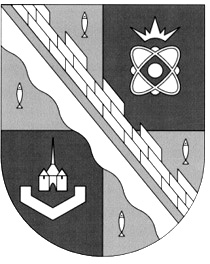                            администрация МУНИЦИПАЛЬНОГО ОБРАЗОВАНИЯ                                             СОСНОВОБОРСКИЙ ГОРОДСКОЙ ОКРУГ  ЛЕНИНГРАДСКОЙ ОБЛАСТИ                             постановление                                                   от 28/05/2024 № 1252О внесении изменений в муниципальную программу«Развитие информационного общества в Сосновоборскомгородском округе на 2014-2030 годы»Во исполнение постановления администрации Сосновоборского городского округа от 29.12.2024 № 3626 «О внесении изменений в постановление администрации Сосновоборского городского округа от 20.02.2023 № 453 «О порядке разработки, реализации и оценки эффективности муниципальных программ Сосновоборского городского округа», в соответствии с решением совета депутатов Сосновоборского городского округа от 24.04.2024 № 42 «О внесении изменений в решение Совета депутатов от 13.12.2023 № 166 «О бюджете Сосновоборского городского округа на 2024 год и на плановый период 2025 и 2026 годов», в целях реализации муниципальной программы Сосновоборского городского округа, администрация Сосновоборского городского округа п о с т а н о в л я е т:1. Утвердить прилагаемые изменения, которые вносятся в муниципальную программу «Развитие информационного общества в Сосновоборском городском округе на                        2014-2030 годы», утвержденную постановлением администрации Сосновоборского городского округа от 18.10.2013 № 2624 (с изменениями от 26.01.2024 № 167).2. Общему отделу администрации обнародовать настоящее постановление на электронном сайте городской газеты «Маяк».3. Отделу по связям с общественностью (пресс-центр) комитета по общественной безопасности и информации разместить настоящее постановление на официальном сайте Сосновоборского городского округа.4. Настоящее постановление вступает в силу со дня официального обнародования.5. Контроль исполнения настоящего постановления возложить на заместителя главы администрации по безопасности, правопорядку и организационным вопросам Рахматова А.Ю.Глава Сосновоборского городского округа				                М.В. Воронковисп. В.Ю. Белоусова БОУТВЕРЖДЕНЫ постановлением администрации Сосновоборского городского округаот 28/05/2024 № 1252(Приложение)Изменения,которые вносятся в муниципальную программу «Развитие информационного общества в Сосновоборском городском округе на 2014-2030 годы», утвержденную постановлением администрации Сосновоборского городского округа от 18.10.2013 № 2624 (с изменениями от 26.01.2024 № 167)Паспорт муниципальной программы Сосновоборского городского округа «Развитие информационного общества в Сосновоборском городском округе на 2014-2030 годы» (далее – муниципальная программа) изложить в следующей редакции:Подпункт 2 пункта 3 муниципальной программы изложить в следующей редакции:2. Организация взаимодействий со средствами массовой информации.Подпункт 4 пункта 3 муниципальной программы изложить в следующей редакции:4. Повышение эффективности муниципального управления за счет развития кадрового потенциала.Абзац 11 подпункта 7.1 пункта 7 муниципальной программы изложить в следующей редакции:Основными целями комплекса процессных мероприятий «Электронный муниципалитет» являются:- развитие информационных и телекоммуникационных технологий в Сосновоборском городском округе Ленинградской области;- развитие технологической инфраструктуры электронного муниципалитета Сосновоборского городского округа Ленинградской области.Пункт 3 абзаца 13 подпункта 7.2 пункта 7 муниципальной программы изложить в следующей редакции:3. Поддержание позитивного имиджа города.Приложение 1 к муниципальной программе изложить в следующей редакции:Приложение 1к муниципальной программе Сосновоборского городского округа«Развитие информационного общества в Сосновоборском городском округе на 2014-2030 годы»ПРИЛОЖЕНИЕ 1. Информация о взаимосвязи целей, задач, ожидаемых результатов, показателей и структурных элементов муниципальной программыПриложение 2 к муниципальной программе изложить в следующей редакции:Приложение 2к муниципальной программе Сосновоборского городского округа«Развитие информационного общества в Сосновоборском городском округе на 2014-2030 годы»ПРИЛОЖЕНИЕ 2. Сведения о показателях (индикаторах) муниципальной программы и их значенияхПриложение 3 к муниципальной программе изложить в следующей редакции:Приложение 3к муниципальной программе Сосновоборского городского округа«Развитие информационного общества в Сосновоборском городском округе на 2014-2030 годы»ПРИЛОЖЕНИЕ 3. План реализации муниципальной программыПриложение 5 к муниципальной программе изложить в следующей редакции:Приложение 5к муниципальной программе Сосновоборского городского округа«Развитие информационного общества в Сосновоборском городском округе на 2014-2030 годы»ПРИЛОЖЕНИЕ 5. Детальный план реализации муниципальной программы на 2024 годПолное наименование муниципальной ПрограммыМуниципальная программа «Развитие информационного общества в Сосновоборском городском округе на 2014-2030 годы» (далее – Программа)Муниципальная программа «Развитие информационного общества в Сосновоборском городском округе на 2014-2030 годы» (далее – Программа)Сроки и этапы реализации муниципальной ПрограммыСроки реализации Программы: 2014-2030 годыСроки реализации Программы: 2014-2030 годыОтветственный исполнитель муниципальной ПрограммыОтдел информационных технологий и защиты информации комитета по общественной безопасности и информации администрации Сосновоборского городского округаОтдел информационных технологий и защиты информации комитета по общественной безопасности и информации администрации Сосновоборского городского округаСоисполнители муниципальной ПрограммыОтдел информационных технологий и защиты информации комитета по общественной безопасности и информации администрации Сосновоборского городского округа.Отдел по связям с общественностью (пресс-центр) комитета по общественной безопасности и информации администрации Сосновоборского городского округа.Комитет финансов Сосновоборского городского округа.Отдел кадров и спецработы администрации Сосновоборского городского округа.Отдел информационных технологий и защиты информации комитета по общественной безопасности и информации администрации Сосновоборского городского округа.Отдел по связям с общественностью (пресс-центр) комитета по общественной безопасности и информации администрации Сосновоборского городского округа.Комитет финансов Сосновоборского городского округа.Отдел кадров и спецработы администрации Сосновоборского городского округа.Участники муниципальной ПрограммыОтдел информационных технологий и защиты информации комитета по общественной безопасности и информации администрации Сосновоборского городского округа.Отдел по связям с общественностью (пресс-центр) комитета по общественной безопасности и информации администрации Сосновоборского городского округа.Комитет финансов Сосновоборского городского округаОтдел кадров и спецработы администрации Сосновоборского городского округа.Отдел информационных технологий и защиты информации комитета по общественной безопасности и информации администрации Сосновоборского городского округа.Отдел по связям с общественностью (пресс-центр) комитета по общественной безопасности и информации администрации Сосновоборского городского округа.Комитет финансов Сосновоборского городского округаОтдел кадров и спецработы администрации Сосновоборского городского округа.Цели муниципальной Программы 1. Повышение качества жизни населения Сосновоборского городского округа Ленинградской области за счет использования информационно-коммуникационных технологий.2. Формирование позитивного имиджа города.3. Повышение эффективности муниципального управления за счет развития кадрового потенциала.4. Развитие информационных и телекоммуникационных технологий в Сосновоборском городском округе Ленинградской области.5. Развитие технологической инфраструктуры электронного муниципалитета Сосновоборского городского округа Ленинградской области.
6. Поддержание позитивного имиджа города.7. Развитие кадрового потенциала органов местного самоуправления Сосновоборского городского округа.1. Повышение качества жизни населения Сосновоборского городского округа Ленинградской области за счет использования информационно-коммуникационных технологий.2. Формирование позитивного имиджа города.3. Повышение эффективности муниципального управления за счет развития кадрового потенциала.4. Развитие информационных и телекоммуникационных технологий в Сосновоборском городском округе Ленинградской области.5. Развитие технологической инфраструктуры электронного муниципалитета Сосновоборского городского округа Ленинградской области.
6. Поддержание позитивного имиджа города.7. Развитие кадрового потенциала органов местного самоуправления Сосновоборского городского округа.Задачи муниципальной Программы1. Развитие технологической инфраструктуры электронного муниципалитета Сосновоборского городского округа Ленинградской области.2. Организация взаимодействий со средствами массовой информации.3. Совершенствование системы дополнительного профессионального образования муниципальных служащих администрации Сосновоборского городского округа.4. Создание надежной системы хранения и функционирования информационных систем, соответствующей действующим техническим и технологическим нормам.5. Приобретение новой компьютерной, периферийной, копировально-множительной техники.6. Организация мероприятий в сфере средств массовой информации и связей с общественностью.7. Повышение уровня квалификации муниципальных служащих, стимулирование муниципальных служащих к повышению качества профессиональной служебной деятельности и непрерывному профессиональному развитию.8. Создание условий для подготовки высококвалифицированных кадров.1. Развитие технологической инфраструктуры электронного муниципалитета Сосновоборского городского округа Ленинградской области.2. Организация взаимодействий со средствами массовой информации.3. Совершенствование системы дополнительного профессионального образования муниципальных служащих администрации Сосновоборского городского округа.4. Создание надежной системы хранения и функционирования информационных систем, соответствующей действующим техническим и технологическим нормам.5. Приобретение новой компьютерной, периферийной, копировально-множительной техники.6. Организация мероприятий в сфере средств массовой информации и связей с общественностью.7. Повышение уровня квалификации муниципальных служащих, стимулирование муниципальных служащих к повышению качества профессиональной служебной деятельности и непрерывному профессиональному развитию.8. Создание условий для подготовки высококвалифицированных кадров.Ожидаемые (конечные) результаты реализации муниципальной Программы1. Развитие материально-технической базы электронного муниципалитета.2. Повышение уровня взаимопонимания и взаимодействия власти и общества.3. Формирование высокопрофессионального кадрового состава муниципальных служащих, ориентированных на качественное исполнение возложенных на них задач, функций и полномочий.4. Повышение качества жизни населения за счет совершенствования сервиса предоставления населению информационных и муниципальных услуг.5. Развитие материально-технической базы электронного муниципалитета.
6. Повышение уровня взаимопонимания и взаимодействия власти и общества.7. Формирование кадрового состава муниципальных служащих, ориентированных на качественное исполнение возложенных на них задач, функций и полномочий.1. Развитие материально-технической базы электронного муниципалитета.2. Повышение уровня взаимопонимания и взаимодействия власти и общества.3. Формирование высокопрофессионального кадрового состава муниципальных служащих, ориентированных на качественное исполнение возложенных на них задач, функций и полномочий.4. Повышение качества жизни населения за счет совершенствования сервиса предоставления населению информационных и муниципальных услуг.5. Развитие материально-технической базы электронного муниципалитета.
6. Повышение уровня взаимопонимания и взаимодействия власти и общества.7. Формирование кадрового состава муниципальных служащих, ориентированных на качественное исполнение возложенных на них задач, функций и полномочий.Подпрограммы муниципальной Программы
(период 2014-2022 годы)Подпрограмма 1 «Электронный муниципалитет»Подпрограмма 2 «Власть и общество»Подпрограмма 3 «Управление муниципальными финансами»Подпрограмма 4 «Профессиональная переподготовка и повышение квалификации муниципальных служащих, замещающих должности в отраслевых (функциональных) органах администрации муниципального образования Сосновоборский городской округ Ленинградской области в 2017 – 2025 годах»Подпрограмма 1 «Электронный муниципалитет»Подпрограмма 2 «Власть и общество»Подпрограмма 3 «Управление муниципальными финансами»Подпрограмма 4 «Профессиональная переподготовка и повышение квалификации муниципальных служащих, замещающих должности в отраслевых (функциональных) органах администрации муниципального образования Сосновоборский городской округ Ленинградской области в 2017 – 2025 годах»Проекты, реализуемые в рамках муниципальной программыРеализация проектов не предусмотренаРеализация проектов не предусмотренаКомплекс процессных мероприятий 
(период 2023-2030 годы)1. Комплекс процессных мероприятий «Электронный муниципалитет»2. Комплекс процессных мероприятий «Власть и общество»3. Комплекс процессных мероприятий «Профессиональная переподготовка и повышение квалификации муниципальных служащих, замещающих должности в отраслевых (функциональных) органах администрации муниципального образования Сосновоборский городской округ Ленинградской области»1. Комплекс процессных мероприятий «Электронный муниципалитет»2. Комплекс процессных мероприятий «Власть и общество»3. Комплекс процессных мероприятий «Профессиональная переподготовка и повышение квалификации муниципальных служащих, замещающих должности в отраслевых (функциональных) органах администрации муниципального образования Сосновоборский городской округ Ленинградской области»Финансовое обеспечение муниципальной программы, в том числе по годам реализации:Общий объем ресурсного обеспечения реализации муниципальной программы составляет 335983,50194 тыс. рублей, в том числе:Общий объем ресурсного обеспечения реализации муниципальной программы составляет 335983,50194 тыс. рублей, в том числе:Финансовое обеспечение муниципальной программы, в том числе по годам реализации:ГодОбщий объем ресурсного обеспечения реализации муниципальной программыФинансовое обеспечение муниципальной программы, в том числе по годам реализации:201411870,94661Финансовое обеспечение муниципальной программы, в том числе по годам реализации:201513998,24660Финансовое обеспечение муниципальной программы, в том числе по годам реализации:201612905,99180Финансовое обеспечение муниципальной программы, в том числе по годам реализации:201715814,23303Финансовое обеспечение муниципальной программы, в том числе по годам реализации:201819102,26670Финансовое обеспечение муниципальной программы, в том числе по годам реализации:201922465,30300Финансовое обеспечение муниципальной программы, в том числе по годам реализации:202025411,17203Финансовое обеспечение муниципальной программы, в том числе по годам реализации:202123330,93953Финансовое обеспечение муниципальной программы, в том числе по годам реализации:202223150,61100Финансовое обеспечение муниципальной программы, в том числе по годам реализации:202323884,28304Финансовое обеспечение муниципальной программы, в том числе по годам реализации:202420916,18100Финансовое обеспечение муниципальной программы, в том числе по годам реализации:202520159,68760Финансовое обеспечение муниципальной программы, в том числе по годам реализации:202620594,72800Финансовое обеспечение муниципальной программы, в том числе по годам реализации:202720594,72800Финансовое обеспечение муниципальной программы, в том числе по годам реализации:202820594,72800Финансовое обеспечение муниципальной программы, в том числе по годам реализации:202920594,72800Финансовое обеспечение муниципальной программы, в том числе по годам реализации:203020594,72800Финансовое обеспечение муниципальной программы, в том числе по годам реализации:итого335983,50194Размер налоговых расходов, направленных на достижение цели муниципальной программы, в том числе по годам реализации:Налоговые расходы не предусмотрены.Налоговые расходы не предусмотрены.Цель муниципальной программыЗадача муниципальной программыОжидаемый результат муниципальной программыСтруктурный элемент муниципальной программыЦелевой показатель муниципальной программы12345Повышение качества жизни населения Сосновоборского городского округа Ленинградской области за счет использования информационно-коммуникационных технологийРазвитие технологической инфраструктуры электронного муниципалитета Сосновоборского городского округа Ленинградской областиРазвитие материально-технической базы электронного муниципалитетаКомплекс процессных мероприятий 1.«Электронный муниципалитет»Доля рабочих мест отраслевых (функциональных) органов администрации, обеспеченных программно-техническими средствамиФормирование позитивного имиджа городаОрганизация взаимодействий со средствами массовой информацииПовышение уровня лояльности населения к властиКомплекс процессных мероприятий 2.«Власть и общество»Повышения уровня информационной открытости местной властиПовышение эффективности муниципального управления за счет развития кадрового потенциалаСовершенствование системы дополнительного профессионального образования муниципальных служащих администрации Сосновоборского городского округаФормирование высокопрофессионального и компетентного кадрового состава муниципальной службыКомплекс процессных мероприятий 3.«Профессиональная переподготовка и повышение квалификации муниципальных служащих, замещающих должности в отраслевых (функциональных) органах  администрации муниципального образования Сосновоборский городской округ Ленинградской области»Численность муниципальных служащих, обязанных в соответствии с законодательством пройти  переподготовку и (или) курсы повышения  квалификацииРазвитие информационных и телекоммуникационных технологий в Сосновоборском городском округе Ленинградской областиСоздание надежной системы хранения и функционирования информационных систем, соответствующей действующим техническим и технологическим нормамПовышение качества жизни населения за счет совершенствования сервиса предоставления населению информационных и муниципальных услугМероприятия по приобретению и обслуживанию информационных системДоля информационных систем (ИС), получающих регулярное техническое обслуживаниеРазвитие информационных и телекоммуникационных технологий в Сосновоборском городском округе Ленинградской областиСоздание надежной системы хранения и функционирования информационных систем, соответствующей действующим техническим и технологическим нормамПовышение качества жизни населения за счет совершенствования сервиса предоставления населению информационных и муниципальных услугМероприятия по приобретению и обслуживанию информационных системДоля автоматизированных рабочих мест и серверного оборудования, обеспеченных антивирусным программным обеспечениемРазвитие информационных и телекоммуникационных технологий в Сосновоборском городском округе Ленинградской областиСоздание надежной системы хранения и функционирования информационных систем, соответствующей действующим техническим и технологическим нормамПовышение качества жизни населения за счет совершенствования сервиса предоставления населению информационных и муниципальных услугМероприятия по созданию (внедрение) цифровой платформы вовлечения граждан в решение вопросов городского развития в рамках осуществления мониторинга качества государственных и муниципальных услуг «Активный горожанин»Обеспечение бесперебойной работы порталаРазвитие технологической инфраструктуры электронного муниципалитета Сосновоборского городского округа Ленинградской областиПриобретение новой компьютерной, периферийной, копировально-множительной техникиРазвитие материально-технической базы электронного муниципалитетаМероприятия по развитию технологической инфраструктуры электронного муниципалитетаКоличество приобретённых рабочих станцийПоддержание позитивного имиджа городаОрганизация мероприятий в сфере средств массовой информации и связей с общественностьюПовышение уровня взаимопонимания и взаимодействия власти и обществаМероприятия по организации освещения в печатных и электронных СМИВыполнение мероприятий утвержденного плана по повышению уровня удовлетворенности населения информационной открытостью властиПоддержание позитивного имиджа городаОрганизация мероприятий в сфере средств массовой информации и связей с общественностьюПовышение уровня взаимопонимания и взаимодействия власти и обществаМероприятия по организации публикаций в федеральных, региональных, областных печатных и электронных СМИВыполнение мероприятий утвержденного плана по повышению уровня удовлетворенности населения информационной открытостью властиПоддержание позитивного имиджа городаОрганизация мероприятий в сфере средств массовой информации и связей с общественностьюПовышение уровня взаимопонимания и взаимодействия власти и обществаМероприятия по расширению информационного пространства и каналов коммуникации органов местного самоуправленияВыполнение мероприятий утвержденного плана по повышению уровня удовлетворенности населения информационной открытостью властиПоддержание позитивного имиджа городаОрганизация мероприятий в сфере средств массовой информации и связей с общественностьюПовышение уровня взаимопонимания и взаимодействия власти и обществаМероприятия по организации выпуска и распространению имиджевой полиграфической продукцииВыполнение мероприятий утвержденного плана по повышению уровня удовлетворенности населения информационной открытостью властиПоддержание позитивного имиджа городаОрганизация мероприятий в сфере средств массовой информации и связей с общественностьюПовышение уровня взаимопонимания и взаимодействия власти и обществаСубсидии на возмещение выпадающих доходов официального издания (газеты)Выполнение мероприятий утвержденного плана по повышению уровня удовлетворенности населения информационной открытостью властиПоддержание позитивного имиджа городаОрганизация мероприятий в сфере средств массовой информации и связей с общественностьюПовышение уровня взаимопонимания и взаимодействия власти и обществаМероприятия по обеспечению деятельности подведомственного учреждения в сфере радиовещанияБесперебойное вещание на частоте 103.0 FM  МБУ «ТРК «БАЛТИЙСКИЙ БЕРЕГ»;Бесперебойное вещание по проводному радио в рамках радиопрограммы «Радио Россия»Развитие кадрового потенциала органов местного самоуправления Сосновоборского городского округаПовышение уровня квалификации муниципальных служащих, стимулирование муниципальных служащих к повышению качества профессиональной служебной деятельности и непрерывному профессиональному развитиюФормирование кадрового состава муниципальных служащих, ориентированных на качественное исполнение возложенных на них задач, функций и полномочийМероприятия по организации дополнительного профессионального образования муниципальных служащихОбеспечение должностного роста муниципальных служащих на основе их профессионализма и деловых профессиональных качеств, формирование кадрового резерваРазвитие кадрового потенциала органов местного самоуправления Сосновоборского городского округаСоздание условий для подготовки высококвалифицированных кадровФормирование кадрового состава муниципальных служащих, ориентированных на качественное исполнение возложенных на них задач, функций и полномочийМероприятия по организации дополнительного профессионального образования муниципальных служащихОбеспечение должностного роста муниципальных служащих на основе их профессионализма и деловых профессиональных качеств, формирование кадрового резерва№ п/пПоказатель (индикатор)(наименование)Показатель (индикатор)(наименование)Единица измеренияЗначения показателей (индикаторов)Значения показателей (индикаторов)Значения показателей (индикаторов)Значения показателей (индикаторов)Значения показателей (индикаторов)Значения показателей (индикаторов)Значения показателей (индикаторов)Значения показателей (индикаторов)№ п/пПоказатель (индикатор)(наименование)Показатель (индикатор)(наименование)Единица измеренияБазовый период
(2023 год)2024202520262027202820292030123456789101112Муниципальная программа «Развитие информационного общества в Сосновоборском городском округе на 2014-2030 годы»Муниципальная программа «Развитие информационного общества в Сосновоборском городском округе на 2014-2030 годы»Муниципальная программа «Развитие информационного общества в Сосновоборском городском округе на 2014-2030 годы»Муниципальная программа «Развитие информационного общества в Сосновоборском городском округе на 2014-2030 годы»Муниципальная программа «Развитие информационного общества в Сосновоборском городском округе на 2014-2030 годы»Муниципальная программа «Развитие информационного общества в Сосновоборском городском округе на 2014-2030 годы»Муниципальная программа «Развитие информационного общества в Сосновоборском городском округе на 2014-2030 годы»Муниципальная программа «Развитие информационного общества в Сосновоборском городском округе на 2014-2030 годы»Муниципальная программа «Развитие информационного общества в Сосновоборском городском округе на 2014-2030 годы»Муниципальная программа «Развитие информационного общества в Сосновоборском городском округе на 2014-2030 годы»Муниципальная программа «Развитие информационного общества в Сосновоборском городском округе на 2014-2030 годы»1Доля рабочих мест отраслевых (функциональных) органов администрации, обеспеченных программно-техническими средствамиплановое значение%1001001001001001001001001Доля рабочих мест отраслевых (функциональных) органов администрации, обеспеченных программно-техническими средствамифактическое значение%1002Повышения уровня информационной открытости местной властиплановое значение%64646464646464642Повышения уровня информационной открытости местной властифактическое значение%643Численность муниципальных служащих, обязанных в соответствии с законодательством пройти переподготовку и (или) курсы повышения квалификацииплановое значениечел.50604040404040403Численность муниципальных служащих, обязанных в соответствии с законодательством пройти переподготовку и (или) курсы повышения квалификациифактическое значениечел.57Процессная частьПроцессная частьПроцессная частьПроцессная частьПроцессная частьПроцессная часть1Комплекс процессных мероприятий «Электронный муниципалитет»Комплекс процессных мероприятий «Электронный муниципалитет»Комплекс процессных мероприятий «Электронный муниципалитет»Комплекс процессных мероприятий «Электронный муниципалитет»Комплекс процессных мероприятий «Электронный муниципалитет»Комплекс процессных мероприятий «Электронный муниципалитет»1.1Доля информационных систем (ИС), получающих регулярное техническое обслуживаниеплановое значение%1001001001001001001001001.1Доля информационных систем (ИС), получающих регулярное техническое обслуживаниефактическое значение%1001.2Количество приобретённых рабочих станцийплановое значениешт.333333331.2Количество приобретённых рабочих станцийфактическое значениешт.31.3Доля автоматизированных рабочих мест и серверного оборудования, обеспеченных антивирусным программным обеспечениемплановое значение%1001001001001001001001001.3Доля автоматизированных рабочих мест и серверного оборудования, обеспеченных антивирусным программным обеспечениемфактическое значение%1001.4Обеспечение бесперебойной работы порталаплановое значение%97979797979797971.4Обеспечение бесперебойной работы порталафактическое значение%992Комплекс процессных мероприятий «Власть и общество»Комплекс процессных мероприятий «Власть и общество»Комплекс процессных мероприятий «Власть и общество»Комплекс процессных мероприятий «Власть и общество»Комплекс процессных мероприятий «Власть и общество»Комплекс процессных мероприятий «Власть и общество»2.1Выполнение мероприятий утвержденного плана по повышению уровня удовлетворенности населения информационной открытостью властиплановое значение%1001001001001001001001002.1Выполнение мероприятий утвержденного плана по повышению уровня удовлетворенности населения информационной открытостью властифактическое значение%1002.2Бесперебойное вещание на частоте 103.0 FM МБУ «ТРК «БАЛТИЙСКИЙ БЕРЕГ»плановое значениечас.23,5 (в сутки)23,5 (в сутки)23,5 (в сутки)23,5 (в сутки)23,5 (в сутки)23,5 (в сутки)23,5 (в сутки)23,5 (в сутки)2.2Бесперебойное вещание на частоте 103.0 FM МБУ «ТРК «БАЛТИЙСКИЙ БЕРЕГ»фактическое значениечас.23,5 (в сутки)2.3Бесперебойное вещание по проводному радио в рамках радиопрограммы «Радио Россия»плановое значениечас.96 (в год)96 (в год)96 (в год)96 (в год)96 (в год)96 (в год)96 (в год)96 (в год)2.3Бесперебойное вещание по проводному радио в рамках радиопрограммы «Радио Россия»фактическое значениечас.96 (в год)3Комплекс процессных мероприятий «Профессиональная переподготовка и повышение квалификации муниципальных служащих, замещающих должности в отраслевых (функциональных) органах администрации муниципального образования Сосновоборский городской округ Ленинградской области»Комплекс процессных мероприятий «Профессиональная переподготовка и повышение квалификации муниципальных служащих, замещающих должности в отраслевых (функциональных) органах администрации муниципального образования Сосновоборский городской округ Ленинградской области»Комплекс процессных мероприятий «Профессиональная переподготовка и повышение квалификации муниципальных служащих, замещающих должности в отраслевых (функциональных) органах администрации муниципального образования Сосновоборский городской округ Ленинградской области»Комплекс процессных мероприятий «Профессиональная переподготовка и повышение квалификации муниципальных служащих, замещающих должности в отраслевых (функциональных) органах администрации муниципального образования Сосновоборский городской округ Ленинградской области»Комплекс процессных мероприятий «Профессиональная переподготовка и повышение квалификации муниципальных служащих, замещающих должности в отраслевых (функциональных) органах администрации муниципального образования Сосновоборский городской округ Ленинградской области»Комплекс процессных мероприятий «Профессиональная переподготовка и повышение квалификации муниципальных служащих, замещающих должности в отраслевых (функциональных) органах администрации муниципального образования Сосновоборский городской округ Ленинградской области»3.1Обеспечение должностного роста муниципальных служащих на основе их профессионализма и деловых профессиональных качеств, формирование кадрового резерваплановое значение%1001001001001001001001003.1Обеспечение должностного роста муниципальных служащих на основе их профессионализма и деловых профессиональных качеств, формирование кадрового резервафактическое значение%100Наименование муниципальной программы, структурного элемента муниципальной программыОтветственный исполнитель, соисполнитель, участник Годы реализацииОценка расходов (тыс. руб., в ценах соответствующих лет)Оценка расходов (тыс. руб., в ценах соответствующих лет)Оценка расходов (тыс. руб., в ценах соответствующих лет)Оценка расходов (тыс. руб., в ценах соответствующих лет)Оценка расходов (тыс. руб., в ценах соответствующих лет)Наименование муниципальной программы, структурного элемента муниципальной программыОтветственный исполнитель, соисполнитель, участник Годы реализацииВсегоФедеральный бюджетОбластной бюджет Ленинградской областиМестные бюджетыПрочие источники12345678Муниципальная программаОтдел информационных технологий и защиты информации201411870,946610,0000011870,94661Муниципальная программаОтдел информационных технологий и защиты информации201513998,246600,0000013998,24660Муниципальная программаОтдел информационных технологий и защиты информации201612905,991800,0000012905,99180Муниципальная программаОтдел информационных технологий и защиты информации201715814,23303448,8165315365,41650Муниципальная программаОтдел информационных технологий и защиты информации201819102,266700,0000019102,26670Муниципальная программаОтдел информационных технологий и защиты информации201922465,303002250,0000020215,30300Муниципальная программаОтдел информационных технологий и защиты информации202025411,172030,0000025411,17203Муниципальная программаОтдел информационных технологий и защиты информации202123330,939530,0000023330,93953Муниципальная программаОтдел информационных технологий и защиты информации202223150,61100789,9250022360,68600Муниципальная программаОтдел информационных технологий и защиты информации202323884,283040,0000023884,28304Муниципальная программаОтдел информационных технологий и защиты информации202420916,181000,0000020916,18100Муниципальная программаОтдел информационных технологий и защиты информации202520159,687600,0000020159,68760Муниципальная программаОтдел информационных технологий и защиты информации202620594,728000,0000020594,72800Муниципальная программаОтдел информационных технологий и защиты информации202720594,728000,0000020594,72800Муниципальная программаОтдел информационных технологий и защиты информации202820594,728000,0000020594,72800Муниципальная программаОтдел информационных технологий и защиты информации202920594,728000,0000020594,72800Муниципальная программаОтдел информационных технологий и защиты информации203020594,728000,0000020594,72800Итого335983,501943488,74153332494,76041Проектная частьПроектная частьПроектная частьПроектная частьПроектная частьПроектная частьПроектная частьПроектная частьРеализация проектов не предусмотренаРеализация проектов не предусмотренаРеализация проектов не предусмотренаРеализация проектов не предусмотренаРеализация проектов не предусмотренаРеализация проектов не предусмотренаРеализация проектов не предусмотренаРеализация проектов не предусмотренаПроцессная частьПроцессная частьПроцессная частьПроцессная частьПроцессная частьПроцессная частьПроцессная частьПроцессная частьКомплекс процессных мероприятий«Электронный муниципалитет»Отдел информационных технологий и защиты информации20233971,409003971,40900Комплекс процессных мероприятий«Электронный муниципалитет»Отдел информационных технологий и защиты информации20243806,510003806,51000Комплекс процессных мероприятий«Электронный муниципалитет»Отдел информационных технологий и защиты информации20253789,769603789,76960Комплекс процессных мероприятий«Электронный муниципалитет»Отдел информационных технологий и защиты информации20263941,360003941,36000Комплекс процессных мероприятий«Электронный муниципалитет»Отдел информационных технологий и защиты информации20273941,360003941,36000Комплекс процессных мероприятий«Электронный муниципалитет»Отдел информационных технологий и защиты информации20283941,360003941,36000Комплекс процессных мероприятий«Электронный муниципалитет»Отдел информационных технологий и защиты информации20293941,360003941,36000Комплекс процессных мероприятий«Электронный муниципалитет»Отдел информационных технологий и защиты информации20303941,360003941,36000Итого31274,4886031274,48860Мероприятия по приобретению и обслуживанию информационно-аналитических систем, предназначенных для предоставления муниципальных услуг и исполнения муниципальных функций в электронном видеОтдел информационных технологий и защиты информации20232986,003002986,00300Мероприятия по приобретению и обслуживанию информационно-аналитических систем, предназначенных для предоставления муниципальных услуг и исполнения муниципальных функций в электронном видеОтдел информационных технологий и защиты информации20243304,692003304,69200Мероприятия по приобретению и обслуживанию информационно-аналитических систем, предназначенных для предоставления муниципальных услуг и исполнения муниципальных функций в электронном видеОтдел информационных технологий и защиты информации20252789,581602789,58160Мероприятия по приобретению и обслуживанию информационно-аналитических систем, предназначенных для предоставления муниципальных услуг и исполнения муниципальных функций в электронном видеОтдел информационных технологий и защиты информации20262901,165002901,16500Мероприятия по приобретению и обслуживанию информационно-аналитических систем, предназначенных для предоставления муниципальных услуг и исполнения муниципальных функций в электронном видеОтдел информационных технологий и защиты информации20272901,165002901,16500Мероприятия по приобретению и обслуживанию информационно-аналитических систем, предназначенных для предоставления муниципальных услуг и исполнения муниципальных функций в электронном видеОтдел информационных технологий и защиты информации20282901,165002901,16500Мероприятия по приобретению и обслуживанию информационно-аналитических систем, предназначенных для предоставления муниципальных услуг и исполнения муниципальных функций в электронном видеОтдел информационных технологий и защиты информации20292901,165002901,16500Мероприятия по приобретению и обслуживанию информационно-аналитических систем, предназначенных для предоставления муниципальных услуг и исполнения муниципальных функций в электронном видеОтдел информационных технологий и защиты информации20302901,165002901,16500Итого23586,1016023586,10160Мероприятия по развитию технологической инфраструктуры электронного муниципалитетаОтдел информационных технологий и защиты информации2023985,40600985,40600Мероприятия по развитию технологической инфраструктуры электронного муниципалитетаОтдел информационных технологий и защиты информации2024501,81800501,81800Мероприятия по развитию технологической инфраструктуры электронного муниципалитетаОтдел информационных технологий и защиты информации20251000,188001000,18800Мероприятия по развитию технологической инфраструктуры электронного муниципалитетаОтдел информационных технологий и защиты информации20261040,195001040,19500Мероприятия по развитию технологической инфраструктуры электронного муниципалитетаОтдел информационных технологий и защиты информации20271040,195001040,19500Мероприятия по развитию технологической инфраструктуры электронного муниципалитетаОтдел информационных технологий и защиты информации20281040,195001040,19500Мероприятия по развитию технологической инфраструктуры электронного муниципалитетаОтдел информационных технологий и защиты информации20291040,195001040,19500Мероприятия по развитию технологической инфраструктуры электронного муниципалитетаОтдел информационных технологий и защиты информации20301040,195001040,19500Итого7688,387007688,38700Мероприятия по созданию (внедрению) цифровой платформы вовлечения граждан в решение вопросов городского развития в рамках осуществления мониторинга качества государственных и муниципальных услуг «Активный горожанин»Отдел информационных технологий и защиты информации20230,000000,00000Мероприятия по созданию (внедрению) цифровой платформы вовлечения граждан в решение вопросов городского развития в рамках осуществления мониторинга качества государственных и муниципальных услуг «Активный горожанин»Отдел информационных технологий и защиты информации20240,000000,00000Мероприятия по созданию (внедрению) цифровой платформы вовлечения граждан в решение вопросов городского развития в рамках осуществления мониторинга качества государственных и муниципальных услуг «Активный горожанин»Отдел информационных технологий и защиты информации20250,000000,00000Мероприятия по созданию (внедрению) цифровой платформы вовлечения граждан в решение вопросов городского развития в рамках осуществления мониторинга качества государственных и муниципальных услуг «Активный горожанин»Отдел информационных технологий и защиты информации20260,000000,00000Мероприятия по созданию (внедрению) цифровой платформы вовлечения граждан в решение вопросов городского развития в рамках осуществления мониторинга качества государственных и муниципальных услуг «Активный горожанин»Отдел информационных технологий и защиты информации20270,000000,00000Мероприятия по созданию (внедрению) цифровой платформы вовлечения граждан в решение вопросов городского развития в рамках осуществления мониторинга качества государственных и муниципальных услуг «Активный горожанин»Отдел информационных технологий и защиты информации20280,000000,00000Мероприятия по созданию (внедрению) цифровой платформы вовлечения граждан в решение вопросов городского развития в рамках осуществления мониторинга качества государственных и муниципальных услуг «Активный горожанин»Отдел информационных технологий и защиты информации20290,000000,00000Мероприятия по созданию (внедрению) цифровой платформы вовлечения граждан в решение вопросов городского развития в рамках осуществления мониторинга качества государственных и муниципальных услуг «Активный горожанин»Отдел информационных технологий и защиты информации20300,000000,00000Итого0,000000,00000Комплекс процессных мероприятий «Власть и общество»Отдел по связям с общественностью (пресс-центр)202319448,4740419448,47404Комплекс процессных мероприятий «Власть и общество»Отдел по связям с общественностью (пресс-центр)202416629,6710016629,67100Комплекс процессных мероприятий «Власть и общество»Отдел по связям с общественностью (пресс-центр)202515870,7180015870,71800Комплекс процессных мероприятий «Власть и общество»Отдел по связям с общественностью (пресс-центр)202616134,2080016134,20800Комплекс процессных мероприятий «Власть и общество»Отдел по связям с общественностью (пресс-центр)202716134,2080016134,20800Комплекс процессных мероприятий «Власть и общество»Отдел по связям с общественностью (пресс-центр)202816134,2080016134,20800Комплекс процессных мероприятий «Власть и общество»Отдел по связям с общественностью (пресс-центр)202916134,2080016134,20800Комплекс процессных мероприятий «Власть и общество»Отдел по связям с общественностью (пресс-центр)203016134,2080016134,20800Итого132619,90304132619,90304Мероприятия по организации освещения в печатных и электронных СМИ, в сети Интернет деятельности органов местного самоуправленияОтдел по связям с общественностью (пресс-центр)20234599,790004599,79000Мероприятия по организации освещения в печатных и электронных СМИ, в сети Интернет деятельности органов местного самоуправленияОтдел по связям с общественностью (пресс-центр)20244800,000004800,00000Мероприятия по организации освещения в печатных и электронных СМИ, в сети Интернет деятельности органов местного самоуправленияОтдел по связям с общественностью (пресс-центр)20255020,800005020,80000Мероприятия по организации освещения в печатных и электронных СМИ, в сети Интернет деятельности органов местного самоуправленияОтдел по связям с общественностью (пресс-центр)20265221,632005221,63200Мероприятия по организации освещения в печатных и электронных СМИ, в сети Интернет деятельности органов местного самоуправленияОтдел по связям с общественностью (пресс-центр)20275221,632005221,63200Мероприятия по организации освещения в печатных и электронных СМИ, в сети Интернет деятельности органов местного самоуправленияОтдел по связям с общественностью (пресс-центр)20285221,632005221,63200Мероприятия по организации освещения в печатных и электронных СМИ, в сети Интернет деятельности органов местного самоуправленияОтдел по связям с общественностью (пресс-центр)20295221,632005221,63200Мероприятия по организации освещения в печатных и электронных СМИ, в сети Интернет деятельности органов местного самоуправленияОтдел по связям с общественностью (пресс-центр)20305221,632005221,63200Итого40528,7500040528,75000Мероприятия по организации публикаций в федеральных, региональных, областных печатных и электронных СМИОтдел по связям с общественностью (пресс-центр)2023949,00000949,00000Мероприятия по организации публикаций в федеральных, региональных, областных печатных и электронных СМИОтдел по связям с общественностью (пресс-центр)2024562,00000562,00000Мероприятия по организации публикаций в федеральных, региональных, областных печатных и электронных СМИОтдел по связям с общественностью (пресс-центр)2025116,48000116,48000Мероприятия по организации публикаций в федеральных, региональных, областных печатных и электронных СМИОтдел по связям с общественностью (пресс-центр)2026121,14000121,14000Мероприятия по организации публикаций в федеральных, региональных, областных печатных и электронных СМИОтдел по связям с общественностью (пресс-центр)2027121,14000121,14000Мероприятия по организации публикаций в федеральных, региональных, областных печатных и электронных СМИОтдел по связям с общественностью (пресс-центр)2028121,14000121,14000Мероприятия по организации публикаций в федеральных, региональных, областных печатных и электронных СМИОтдел по связям с общественностью (пресс-центр)2029121,14000121,14000Мероприятия по организации публикаций в федеральных, региональных, областных печатных и электронных СМИОтдел по связям с общественностью (пресс-центр)2030121,14000121,14000Итого2233,180002233,18000Мероприятия по расширению информационного пространства и каналов коммуникации органов местного самоуправленияОтдел по связям с общественностью (пресс-центр)2023991,91767991,91767Мероприятия по расширению информационного пространства и каналов коммуникации органов местного самоуправленияОтдел по связям с общественностью (пресс-центр)20241120,000001120,00000Мероприятия по расширению информационного пространства и каналов коммуникации органов местного самоуправленияОтдел по связям с общественностью (пресс-центр)20251059,200001059,20000Мероприятия по расширению информационного пространства и каналов коммуникации органов местного самоуправленияОтдел по связям с общественностью (пресс-центр)20261089,568001089,56800Мероприятия по расширению информационного пространства и каналов коммуникации органов местного самоуправленияОтдел по связям с общественностью (пресс-центр)20271089,568001089,56800Мероприятия по расширению информационного пространства и каналов коммуникации органов местного самоуправленияОтдел по связям с общественностью (пресс-центр)20281089,568001089,56800Мероприятия по расширению информационного пространства и каналов коммуникации органов местного самоуправленияОтдел по связям с общественностью (пресс-центр)20291089,568001089,56800Мероприятия по расширению информационного пространства и каналов коммуникации органов местного самоуправленияОтдел по связям с общественностью (пресс-центр)20301089,568001089,56800Итого8618,957678618,95767Мероприятия по организации выпуска и распространения имиджевой полиграфической продукцииОтдел по связям с общественностью (пресс-центр)20231105,248001105,24800Мероприятия по организации выпуска и распространения имиджевой полиграфической продукцииОтдел по связям с общественностью (пресс-центр)2024120,00000120,00000Мероприятия по организации выпуска и распространения имиджевой полиграфической продукцииОтдел по связям с общественностью (пресс-центр)2025124,80000124,80000Мероприятия по организации выпуска и распространения имиджевой полиграфической продукцииОтдел по связям с общественностью (пресс-центр)2026129,79200129,79200Мероприятия по организации выпуска и распространения имиджевой полиграфической продукцииОтдел по связям с общественностью (пресс-центр)2027129,79200129,79200Мероприятия по организации выпуска и распространения имиджевой полиграфической продукцииОтдел по связям с общественностью (пресс-центр)2028129,79200129,79200Мероприятия по организации выпуска и распространения имиджевой полиграфической продукцииОтдел по связям с общественностью (пресс-центр)2029129,79200129,79200Мероприятия по организации выпуска и распространения имиджевой полиграфической продукцииОтдел по связям с общественностью (пресс-центр)2030129,79200129,79200Итого1999,008001999,00800Мероприятия по возмещению выпадающих доходов официального издания (газеты) возникающих при опубликовании и обнародовании муниципальных правовых актов и иной официальной информации в средствах массовой информацииОтдел по связям с общественностью (пресс-центр)20234950,546374950,54637Мероприятия по возмещению выпадающих доходов официального издания (газеты) возникающих при опубликовании и обнародовании муниципальных правовых актов и иной официальной информации в средствах массовой информацииОтдел по связям с общественностью (пресс-центр)20242500,000002500,00000Мероприятия по возмещению выпадающих доходов официального издания (газеты) возникающих при опубликовании и обнародовании муниципальных правовых актов и иной официальной информации в средствах массовой информацииОтдел по связям с общественностью (пресс-центр)20252000,000002000,00000Мероприятия по возмещению выпадающих доходов официального издания (газеты) возникающих при опубликовании и обнародовании муниципальных правовых актов и иной официальной информации в средствах массовой информацииОтдел по связям с общественностью (пресс-центр)20262000,000002000,00000Мероприятия по возмещению выпадающих доходов официального издания (газеты) возникающих при опубликовании и обнародовании муниципальных правовых актов и иной официальной информации в средствах массовой информацииОтдел по связям с общественностью (пресс-центр)20272000,000002000,00000Мероприятия по возмещению выпадающих доходов официального издания (газеты) возникающих при опубликовании и обнародовании муниципальных правовых актов и иной официальной информации в средствах массовой информацииОтдел по связям с общественностью (пресс-центр)20282000,000002000,00000Мероприятия по возмещению выпадающих доходов официального издания (газеты) возникающих при опубликовании и обнародовании муниципальных правовых актов и иной официальной информации в средствах массовой информацииОтдел по связям с общественностью (пресс-центр)20292000,000002000,00000Мероприятия по возмещению выпадающих доходов официального издания (газеты) возникающих при опубликовании и обнародовании муниципальных правовых актов и иной официальной информации в средствах массовой информацииОтдел по связям с общественностью (пресс-центр)20302000,000002000,00000Итого19450,5463719450,54637Мероприятия по обеспечению деятельности подведомственного учреждения в сфере радиовещанияОтдел по связям с общественностью (пресс-центр)20236851,972006851,97200Мероприятия по обеспечению деятельности подведомственного учреждения в сфере радиовещанияОтдел по связям с общественностью (пресс-центр)20247527,671007527,67100Мероприятия по обеспечению деятельности подведомственного учреждения в сфере радиовещанияОтдел по связям с общественностью (пресс-центр)20257549,438007549,43800Мероприятия по обеспечению деятельности подведомственного учреждения в сфере радиовещанияОтдел по связям с общественностью (пресс-центр)20267572,076007572,07600Мероприятия по обеспечению деятельности подведомственного учреждения в сфере радиовещанияОтдел по связям с общественностью (пресс-центр)20277572,076007572,07600Мероприятия по обеспечению деятельности подведомственного учреждения в сфере радиовещанияОтдел по связям с общественностью (пресс-центр)20287572,076007572,07600Мероприятия по обеспечению деятельности подведомственного учреждения в сфере радиовещанияОтдел по связям с общественностью (пресс-центр)20297572,076007572,07600Мероприятия по обеспечению деятельности подведомственного учреждения в сфере радиовещанияОтдел по связям с общественностью (пресс-центр)20307572,076007572,07600Итого59789,4610059789,46100Комплекс процессных мероприятий«Профессиональная переподготовка и повышение квалификации муниципальных служащих, замещающих должности в отраслевых (функциональных) органах администрации муниципального образования Сосновоборский городской округ Ленинградской области»Отдел кадров и спецработы2023464,40000464,40000Комплекс процессных мероприятий«Профессиональная переподготовка и повышение квалификации муниципальных служащих, замещающих должности в отраслевых (функциональных) органах администрации муниципального образования Сосновоборский городской округ Ленинградской области»Отдел кадров и спецработы2024480,00000480,00000Комплекс процессных мероприятий«Профессиональная переподготовка и повышение квалификации муниципальных служащих, замещающих должности в отраслевых (функциональных) органах администрации муниципального образования Сосновоборский городской округ Ленинградской области»Отдел кадров и спецработы2025499,20000499,20000Комплекс процессных мероприятий«Профессиональная переподготовка и повышение квалификации муниципальных служащих, замещающих должности в отраслевых (функциональных) органах администрации муниципального образования Сосновоборский городской округ Ленинградской области»Отдел кадров и спецработы2026519,16000519,16000Комплекс процессных мероприятий«Профессиональная переподготовка и повышение квалификации муниципальных служащих, замещающих должности в отраслевых (функциональных) органах администрации муниципального образования Сосновоборский городской округ Ленинградской области»Отдел кадров и спецработы2027519,16000519,16000Комплекс процессных мероприятий«Профессиональная переподготовка и повышение квалификации муниципальных служащих, замещающих должности в отраслевых (функциональных) органах администрации муниципального образования Сосновоборский городской округ Ленинградской области»Отдел кадров и спецработы2028519,16000519,16000Комплекс процессных мероприятий«Профессиональная переподготовка и повышение квалификации муниципальных служащих, замещающих должности в отраслевых (функциональных) органах администрации муниципального образования Сосновоборский городской округ Ленинградской области»Отдел кадров и спецработы2029519,16000519,16000Комплекс процессных мероприятий«Профессиональная переподготовка и повышение квалификации муниципальных служащих, замещающих должности в отраслевых (функциональных) органах администрации муниципального образования Сосновоборский городской округ Ленинградской области»Отдел кадров и спецработы2030519,16000519,16000Итого4039,400004039,40000Мероприятия по организации профессиональной переподготовки и курсов повышения квалификации муниципальных служащих администрации Сосновоборского городского округаОтдел кадров и спецработы2023464,40000464,40000Мероприятия по организации профессиональной переподготовки и курсов повышения квалификации муниципальных служащих администрации Сосновоборского городского округаОтдел кадров и спецработы2024480,00000480,00000Мероприятия по организации профессиональной переподготовки и курсов повышения квалификации муниципальных служащих администрации Сосновоборского городского округаОтдел кадров и спецработы2025499,20000499,20000Мероприятия по организации профессиональной переподготовки и курсов повышения квалификации муниципальных служащих администрации Сосновоборского городского округаОтдел кадров и спецработы2026519,16000519,16000Мероприятия по организации профессиональной переподготовки и курсов повышения квалификации муниципальных служащих администрации Сосновоборского городского округаОтдел кадров и спецработы2027519,16000519,16000Мероприятия по организации профессиональной переподготовки и курсов повышения квалификации муниципальных служащих администрации Сосновоборского городского округаОтдел кадров и спецработы2028519,16000519,16000Мероприятия по организации профессиональной переподготовки и курсов повышения квалификации муниципальных служащих администрации Сосновоборского городского округаОтдел кадров и спецработы2029519,16000519,16000Мероприятия по организации профессиональной переподготовки и курсов повышения квалификации муниципальных служащих администрации Сосновоборского городского округаОтдел кадров и спецработы2030519,16000519,16000Итого4039,400004039,40000№ п/пНаименование и тип структурного элемента муниципальной программыОтветственный за реализациюОжидаемый результат реализации мероприятияОжидаемый результат реализации мероприятияПлан финансирования на 2024 год, тыс. руб.План финансирования на 2024 год, тыс. руб.План финансирования на 2024 год, тыс. руб.План финансирования на 2024 год, тыс. руб.План финансирования на 2024 год, тыс. руб.№ п/пНаименование и тип структурного элемента муниципальной программыОтветственный за реализациюЕд. измеренияКоличествоФедеральный бюджетОбластной бюджетМестный бюджетПрочие источникиИТОГО12345678910«Развитие информационного общества в Сосновоборском городском округе на 2014-2030 годы»Отдел информационных технологий и защиты информации20916,1810020916,18100Проектная частьПроектная частьПроектная частьПроектная частьПроектная частьПроектная частьПроектная частьПроектная частьПроектная частьПроектная частьРеализация проектов не предусмотренаРеализация проектов не предусмотренаРеализация проектов не предусмотренаРеализация проектов не предусмотренаРеализация проектов не предусмотренаРеализация проектов не предусмотренаРеализация проектов не предусмотренаРеализация проектов не предусмотренаРеализация проектов не предусмотренаРеализация проектов не предусмотренаПроцессная частьПроцессная частьПроцессная частьПроцессная частьПроцессная частьПроцессная частьПроцессная частьПроцессная частьПроцессная частьПроцессная частьИТОГО Процессная часть20916,1810020916,181001Комплекс процессных мероприятий«Электронный муниципалитет»Отдел информационных технологий и защиты информации3806,510003806,510001.1Мероприятия по приобретению и обслуживанию информационно-аналитических системОтдел информационных технологий и защиты информации%1003304,692003304,692001.2Мероприятия по развитию технологической инфраструктуры электронного муниципалитетаОтдел информационных технологий и защиты информациишт.3501,81800501,818001.3Мероприятия по созданию (внедрению) цифровой платформы вовлечения граждан в решение вопросов городского развития в рамках осуществления мониторинга качества государственных и муниципальных услуг «Активный горожанин»Отдел информационных технологий и защиты информации%970,000000,000002Комплекс процессных мероприятий«Власть и общество»Отдел по связям с общественностью (пресс-центр)16629,6710016629,671002.1Мероприятия по организации освещения в печатных и электронных СМИОтдел по связям с общественностью (пресс-центр)%1004800,000004800,000002.2Мероприятия по организации публикаций в федеральных, региональных, областных печатных и электронных СМИОтдел по связям с общественностью (пресс-центр)%100562,00000562,000002.3Мероприятия по расширению информационного пространства и каналов коммуникации органов местного самоуправленияОтдел по связям с общественностью (пресс-центр)%1001120,000001120,000002.4Мероприятия по организации выпуска и распространения полиграфической продукцииОтдел по связям с общественностью (пресс-центр)%100120,00000120,000002.5Субсидии на возмещение выпадающих доходов официального издания (газеты)Отдел по связям с общественностью (пресс-центр)%1002500,000002500,000002.6Мероприятия по обеспечению деятельности подведомственных учреждений в сфере радиовещанияОтдел по связям с общественностью (пресс-центр)часБесперебойное вещание на частоте 103.0 FM  МБУ «ТРК «БАЛТИЙСКИЙ БЕРЕГ» 23,5 в сутки7527,671007527,671002.6Мероприятия по обеспечению деятельности подведомственных учреждений в сфере радиовещанияОтдел по связям с общественностью (пресс-центр)часБесперебойное вещание по проводному радио в рамках радиопрограммы «Радио Россия» 96 в год7527,671007527,671003Комплекс процессных мероприятий "Профессиональная переподготовка и повышение квалификации муниципальных служащих, замещающих должности в отраслевых (функциональных) органах администрации муниципального образования Сосновоборский городской округ ЛО"Отдел кадров и спецработы480,00000480,000003.1Мероприятия по организации дополнительного профессионального образования муниципальных служащихОтдел кадров и спецработы%100480,00000480,00000